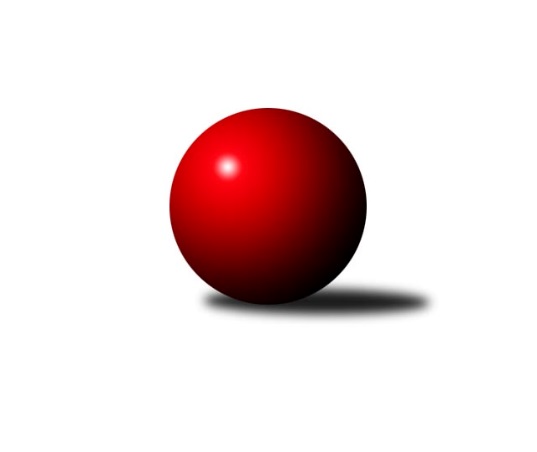 Č.6Ročník 2022/2023	5.11.2022Nejlepšího výkonu v tomto kole: 2758 dosáhlo družstvo: TJ Lokomotiva LiberecSeveročeská divize 2022/2023Výsledky 6. kolaSouhrnný přehled výsledků:TJ Lokomotiva Liberec	- TJ Lokomotiva Ústí n. L. B	7:1	2758:2635	7.0:5.0	4.11.KO Česká Kamenice	- TJ KK Louny	7:1	2708:2430	9.0:3.0	4.11.SK Verneřice	- TJ Jiskra Nový Bor	5:3	2584:2533	7.0:5.0	4.11.SK Skalice	- TJ Kovostroj Děčín	2:6	2505:2635	6.0:6.0	5.11.SK Šluknov	- SKK Bohušovice B	8:0	2595:2486	8.5:3.5	5.11.ASK Lovosice	- TJ VTŽ Chomutov	6:2	2547:2500	7.0:5.0	5.11.TJ Kovostroj Děčín	- TJ KK Louny	6:2	2565:2307	8.0:4.0	28.10.Tabulka družstev:	1.	TJ Lokomotiva Liberec	6	6	0	0	36.5 : 11.5 	44.0 : 28.0 	 2658	12	2.	SK Verneřice	6	5	0	1	31.0 : 17.0 	41.5 : 30.5 	 2622	10	3.	TJ Lokomotiva Ústí n. L. B	6	4	0	2	31.0 : 17.0 	42.5 : 29.5 	 2620	8	4.	TJ Kovostroj Děčín	6	4	0	2	28.0 : 20.0 	40.0 : 32.0 	 2579	8	5.	SKK Bohušovice B	7	4	0	3	29.0 : 27.0 	48.0 : 36.0 	 2572	8	6.	SK Šluknov	6	2	2	2	27.0 : 21.0 	33.5 : 38.5 	 2544	6	7.	ASK Lovosice	6	3	0	3	23.0 : 25.0 	35.0 : 37.0 	 2574	6	8.	TJ Jiskra Nový Bor	7	3	0	4	28.0 : 28.0 	38.0 : 46.0 	 2568	6	9.	KO Česká Kamenice	6	2	1	3	26.0 : 22.0 	36.5 : 35.5 	 2564	5	10.	TJ VTŽ Chomutov	6	1	1	4	14.0 : 34.0 	30.5 : 41.5 	 2536	3	11.	SK Skalice	6	1	0	5	12.0 : 36.0 	29.5 : 42.5 	 2441	2	12.	TJ KK Louny	6	0	0	6	10.5 : 37.5 	25.0 : 47.0 	 2440	0Podrobné výsledky kola:	 TJ Lokomotiva Liberec	2758	7:1	2635	TJ Lokomotiva Ústí n. L. B	Luboš Dvořák	 	 224 	 242 		466 	 2:0 	 440 	 	202 	 238		Dalibor Dařílek	Jana Susková	 	 237 	 243 		480 	 1:1 	 465 	 	257 	 208		Josef Málek	Aleš Havlík	 	 253 	 201 		454 	 1:1 	 435 	 	206 	 229		Jiří Šípek	Denisa Čermáková	 	 221 	 241 		462 	 2:0 	 407 	 	213 	 194		Michaela Šuterová	Václav Vlk	 	 232 	 228 		460 	 1:1 	 445 	 	237 	 208		Eugen Škurla	Jiří Pachl	 	 217 	 219 		436 	 0:2 	 443 	 	218 	 225		Tomáš Zahálkarozhodčí: Václav VlkNejlepší výkon utkání: 480 - Jana Susková	 KO Česká Kamenice	2708	7:1	2430	TJ KK Louny	Karel Kühnel	 	 229 	 255 		484 	 2:0 	 374 	 	182 	 192		Miroslav Kesner	Věra Šimečková	 	 226 	 219 		445 	 1:1 	 416 	 	187 	 229		Milan Bašta	Miloš Martínek	 	 193 	 242 		435 	 1:1 	 392 	 	214 	 178		František Pfeifer	David Chýlek	 	 217 	 219 		436 	 2:0 	 379 	 	190 	 189		Miroslav Sodomka	Petr Šmelhaus	 	 196 	 200 		396 	 1:1 	 415 	 	220 	 195		Daniela Hlaváčová	Tomáš Malec	 	 279 	 233 		512 	 2:0 	 454 	 	230 	 224		Václav Valenta ml.rozhodčí: Tomáš MalecNejlepší výkon utkání: 512 - Tomáš Malec	 SK Verneřice	2584	5:3	2533	TJ Jiskra Nový Bor	Radek Mach	 	 212 	 229 		441 	 2:0 	 409 	 	195 	 214		Petr Kohlíček	Daniel Sekyra	 	 204 	 232 		436 	 1:1 	 412 	 	208 	 204		Petr Kout	Lukáš Zítka	 	 226 	 202 		428 	 1:1 	 455 	 	220 	 235		Lenka Kohlíčková	Miloslav Plíšek	 	 202 	 203 		405 	 0:2 	 446 	 	223 	 223		Alena Dunková	Martin Ledwoň	 	 221 	 235 		456 	 2:0 	 386 	 	201 	 185		Michal Gajdušek	Patrik Kukeně	 	 197 	 221 		418 	 1:1 	 425 	 	213 	 212		Martin Kortanrozhodčí: Radek MachNejlepší výkon utkání: 456 - Martin Ledwoň	 SK Skalice	2505	2:6	2635	TJ Kovostroj Děčín	Ladislav Javorek ml.	 	 217 	 222 		439 	 2:0 	 413 	 	212 	 201		Adéla Exnerová	Jiří Šácha	 	 209 	 194 		403 	 0.5:1.5 	 436 	 	209 	 227		Radek Kandl	Oldřich Vlasák	 	 197 	 226 		423 	 0:2 	 450 	 	222 	 228		Pavel Piskoř	Robert Häring	 	 217 	 213 		430 	 1.5:0.5 	 429 	 	216 	 213		Vratislav Kubita	Robert Křenek	 	 208 	 199 		407 	 1:1 	 444 	 	206 	 238		Tomáš Novák	Eduard Kezer ml.	 	 212 	 191 		403 	 1:1 	 463 	 	210 	 253		Pavel Jablonickýrozhodčí: Oldřich VlasákNejlepší výkon utkání: 463 - Pavel Jablonický	 SK Šluknov	2595	8:0	2486	SKK Bohušovice B	Jan Sklenář	 	 210 	 224 		434 	 1:1 	 430 	 	200 	 230		Martin Perníček	Václav Kořánek	 	 210 	 224 		434 	 1:1 	 411 	 	211 	 200		Jaroslav Ondráček	Eliška Marušáková	 	 221 	 207 		428 	 2:0 	 413 	 	216 	 197		Ladislav Koláček	František Tomík	 	 203 	 204 		407 	 1.5:0.5 	 382 	 	178 	 204		Jakub Kroupa	Radek Marušák	 	 209 	 236 		445 	 1:1 	 440 	 	224 	 216		Milan Slabý	Petr Vajnar	 	 231 	 216 		447 	 2:0 	 410 	 	228 	 182		Ondřej Perníčekrozhodčí: Ladislav HojnýNejlepší výkon utkání: 447 - Petr Vajnar	 ASK Lovosice	2547	6:2	2500	TJ VTŽ Chomutov	Petr Zalabák st.	 	 200 	 230 		430 	 2:0 	 405 	 	198 	 207		Dančo Bosilkov	Tomáš Charvát	 	 200 	 219 		419 	 1:1 	 420 	 	217 	 203		Ondřej Šmíd	Michal Bruthans	 	 217 	 221 		438 	 0:2 	 463 	 	237 	 226		Robert Suchomel st.	Anna Houdková *1	 	 211 	 184 		395 	 1:1 	 394 	 	171 	 223		Petr Lukšík	Jakub Hudec	 	 256 	 210 		466 	 1:1 	 430 	 	216 	 214		Viktor Žďárský	Miloš Maňour	 	 209 	 190 		399 	 2:0 	 388 	 	202 	 186		Zbyněk Vytiskarozhodčí: Jaroslav Chotstřídání: *1 od 29. hodu Petr Zalabák ml.Nejlepší výkon utkání: 466 - Jakub Hudec	 TJ Kovostroj Děčín	2565	6:2	2307	TJ KK Louny	Vratislav Kubita	 	 195 	 213 		408 	 0:2 	 457 	 	228 	 229		Václav Valenta ml.	Pavel Piskoř	 	 202 	 211 		413 	 0:2 	 430 	 	204 	 226		Daniela Hlaváčová	Adéla Exnerová	 	 196 	 249 		445 	 2:0 	 370 	 	191 	 179		František Pfeifer	Radek Kandl	 	 231 	 236 		467 	 2:0 	 353 	 	171 	 182		Jitka Rollová *1	Pavel Jablonický	 	 201 	 194 		395 	 2:0 	 369 	 	188 	 181		Miroslav Kesner	Tomáš Novák	 	 225 	 212 		437 	 2:0 	 328 	 	169 	 159		Andrea Pfeiferovározhodčí: Radek Kandlstřídání: *1 od 51. hodu Milan BaštaNejlepší výkon utkání: 467 - Radek KandlPořadí jednotlivců:	jméno hráče	družstvo	celkem	plné	dorážka	chyby	poměr kuž.	Maximum	1.	Milan Perníček 	SKK Bohušovice B	473.22	312.0	161.2	3.6	3/4	(505)	2.	Tomáš Zahálka 	TJ Lokomotiva Ústí n. L. B	461.33	298.9	162.4	3.9	3/4	(488)	3.	Jakub Hudec 	ASK Lovosice	459.75	308.7	151.1	1.9	3/3	(486)	4.	Robert Suchomel  st.	TJ VTŽ Chomutov	458.83	305.9	152.9	4.2	4/4	(473)	5.	Radek Mach 	SK Verneřice	456.50	311.3	145.2	4.3	4/4	(491)	6.	Luboš Dvořák 	TJ Lokomotiva Liberec	456.33	309.0	147.3	4.8	3/4	(466)	7.	Tomáš Malec 	KO Česká Kamenice	455.33	308.8	146.5	3.4	4/4	(512)	8.	Alena Dunková 	TJ Jiskra Nový Bor	454.75	299.0	155.7	2.6	4/4	(488)	9.	Petr Vajnar 	SK Šluknov	454.00	303.8	150.2	3.0	4/4	(479)	10.	Václav Valenta  ml.	TJ KK Louny	450.17	316.4	133.8	5.3	4/4	(476)	11.	Michal Bruthans 	ASK Lovosice	449.83	308.2	141.7	4.2	3/3	(480)	12.	Eugen Škurla 	TJ Lokomotiva Ústí n. L. B	448.67	303.2	145.5	5.2	4/4	(468)	13.	Václav Vlk 	TJ Lokomotiva Liberec	447.08	298.9	148.2	4.1	4/4	(486)	14.	Jana Susková 	TJ Lokomotiva Liberec	447.08	302.7	144.4	4.3	4/4	(480)	15.	Tomáš Novák 	TJ Kovostroj Děčín	445.75	300.3	145.5	3.4	4/4	(469)	16.	Jiří Pachl 	TJ Lokomotiva Liberec	445.50	296.7	148.8	3.8	4/4	(464)	17.	Lukáš Zítka 	SK Verneřice	444.33	304.2	140.2	8.4	4/4	(485)	18.	Aleš Havlík 	TJ Lokomotiva Liberec	444.25	304.9	139.3	5.2	4/4	(466)	19.	Patrik Kukeně 	SK Verneřice	440.83	301.7	139.2	3.4	4/4	(458)	20.	Jaroslav Ondráček 	SKK Bohušovice B	439.50	304.8	134.8	7.1	4/4	(467)	21.	Daniel Sekyra 	SK Verneřice	437.67	292.5	145.2	3.4	4/4	(460)	22.	Martin Kortan 	TJ Jiskra Nový Bor	437.46	297.0	140.5	6.0	4/4	(488)	23.	Josef Málek 	TJ Lokomotiva Ústí n. L. B	437.00	298.7	138.3	5.0	4/4	(465)	24.	Eliška Marušáková 	SK Šluknov	436.58	300.6	136.0	3.3	4/4	(445)	25.	Václav Kořánek 	SK Šluknov	436.17	295.8	140.4	4.2	4/4	(445)	26.	Martin Perníček 	SKK Bohušovice B	435.56	304.6	131.0	6.4	4/4	(464)	27.	Michaela Šuterová 	TJ Lokomotiva Ústí n. L. B	435.50	309.5	126.0	7.5	4/4	(481)	28.	Radek Kandl 	TJ Kovostroj Děčín	434.44	297.7	136.8	4.3	3/4	(485)	29.	Daniela Hlaváčová 	TJ KK Louny	433.67	298.7	135.0	5.3	3/4	(461)	30.	Petr Kohlíček 	TJ Jiskra Nový Bor	433.29	298.1	135.2	6.3	4/4	(471)	31.	Pavel Jablonický 	TJ Kovostroj Děčín	432.75	294.8	137.9	7.3	4/4	(463)	32.	Denisa Čermáková 	TJ Lokomotiva Liberec	432.42	298.9	133.5	6.3	4/4	(462)	33.	Viktor Žďárský 	TJ VTŽ Chomutov	431.63	295.1	136.5	6.3	4/4	(470)	34.	Petr Šmelhaus 	KO Česká Kamenice	430.33	302.4	127.9	5.1	3/4	(453)	35.	Ladislav Javorek  ml.	SK Skalice	429.83	290.4	139.4	5.9	4/4	(459)	36.	Radek Marušák 	SK Šluknov	429.44	291.2	138.2	3.8	3/4	(455)	37.	Pavel Piskoř 	TJ Kovostroj Děčín	427.75	287.1	140.7	5.7	4/4	(450)	38.	Petr Kout 	TJ Jiskra Nový Bor	427.29	299.1	128.2	5.3	4/4	(476)	39.	Jiří Šípek 	TJ Lokomotiva Ústí n. L. B	427.17	295.0	132.2	5.6	4/4	(450)	40.	Vratislav Kubita 	TJ Kovostroj Děčín	427.00	295.0	132.0	8.4	4/4	(440)	41.	Jaroslav Chot 	ASK Lovosice	426.50	285.8	140.7	10.0	3/3	(480)	42.	Karel Beran 	KO Česká Kamenice	425.00	298.3	126.7	7.7	3/4	(426)	43.	Petr Zalabák  st.	ASK Lovosice	424.67	295.1	129.6	5.9	3/3	(451)	44.	Miloš Martínek 	KO Česká Kamenice	424.58	284.7	139.9	6.5	4/4	(473)	45.	Milan Slabý 	SKK Bohušovice B	424.56	297.0	127.6	6.6	4/4	(450)	46.	Stanislav Šmíd  st.	TJ VTŽ Chomutov	424.22	295.6	128.7	5.6	3/4	(434)	47.	Miloslav Plíšek 	SK Verneřice	423.42	299.1	124.3	4.3	4/4	(456)	48.	Karel Kühnel 	KO Česká Kamenice	422.58	292.5	130.1	7.6	4/4	(486)	49.	Jakub Kroupa 	SKK Bohušovice B	422.44	291.6	130.8	7.9	4/4	(468)	50.	Adéla Exnerová 	TJ Kovostroj Děčín	421.67	287.3	134.3	5.4	3/4	(445)	51.	Ondřej Šmíd 	TJ VTŽ Chomutov	421.33	296.6	124.8	6.9	3/4	(434)	52.	Tomáš Charvát 	ASK Lovosice	421.11	299.3	121.8	9.1	3/3	(448)	53.	Eduard Kezer  ml.	SK Skalice	420.50	291.5	129.0	9.0	4/4	(443)	54.	Martin Ledwoň 	SK Verneřice	419.42	289.9	129.5	6.8	4/4	(456)	55.	Ondřej Perníček 	SKK Bohušovice B	417.83	300.3	117.5	9.8	3/4	(431)	56.	Dančo Bosilkov 	TJ VTŽ Chomutov	417.75	289.7	128.1	8.8	4/4	(443)	57.	David Chýlek 	KO Česká Kamenice	413.17	288.8	124.3	10.7	4/4	(436)	58.	Jan Sklenář 	SK Šluknov	412.75	290.8	122.0	6.6	4/4	(444)	59.	Lenka Kohlíčková 	TJ Jiskra Nový Bor	412.38	292.9	119.5	7.9	4/4	(455)	60.	Petr Lukšík 	TJ VTŽ Chomutov	410.00	287.1	122.9	10.0	4/4	(462)	61.	Jiří Šácha 	SK Skalice	405.83	280.3	125.5	8.2	3/4	(418)	62.	František Tomík 	SK Šluknov	404.33	278.3	126.0	7.3	3/4	(410)	63.	Miloš Maňour 	ASK Lovosice	403.88	283.8	120.1	7.0	2/3	(441)	64.	Oldřich Vlasák 	SK Skalice	403.00	275.2	127.8	8.2	3/4	(423)	65.	Robert Häring 	SK Skalice	400.92	286.3	114.6	5.9	4/4	(458)	66.	Michal Gajdušek 	TJ Jiskra Nový Bor	392.83	278.9	113.9	9.8	4/4	(428)	67.	Miroslav Kesner 	TJ KK Louny	385.08	283.3	101.8	13.8	4/4	(422)	68.	František Pfeifer 	TJ KK Louny	384.00	273.0	111.0	13.3	3/4	(392)		Milan Jaworek 	TJ Lokomotiva Ústí n. L. B	458.67	302.7	156.0	3.3	1/4	(465)		Martin Lázna 	TJ KK Louny	454.00	312.0	142.0	10.0	1/4	(454)		Dalibor Dařílek 	TJ Lokomotiva Ústí n. L. B	440.00	274.0	166.0	5.0	1/4	(440)		Věra Šimečková 	KO Česká Kamenice	440.00	307.3	132.7	6.7	1/4	(445)		Jan Řeřicha 	TJ Jiskra Nový Bor	438.50	301.5	137.0	10.5	2/4	(464)		Lenka Dařílková 	TJ Lokomotiva Ústí n. L. B	434.00	309.0	125.0	7.0	1/4	(434)		Eduard Kezer  st.	SK Skalice	423.00	309.0	114.0	13.0	1/4	(423)		Libor Hrnčíř 	SK Skalice	420.00	284.0	136.0	6.0	2/4	(450)		Václav Valenta  st.	TJ KK Louny	416.00	292.0	124.0	11.0	2/4	(432)		Petr Tregner 	SK Skalice	416.00	310.0	106.0	10.0	1/4	(416)		Nataša Kovačovičová 	TJ Lokomotiva Liberec	412.50	283.5	129.0	7.0	2/4	(413)		Ladislav Hojný 	SK Šluknov	408.00	283.0	125.0	9.0	1/4	(408)		Robert Křenek 	SK Skalice	407.00	282.0	125.0	8.0	1/4	(407)		Roman Filip 	SKK Bohušovice B	407.00	285.0	122.0	5.0	1/4	(407)		Roman Slavík 	TJ Kovostroj Děčín	406.50	287.0	119.5	8.0	2/4	(418)		Radek Jung 	TJ KK Louny	405.25	289.5	115.8	14.0	2/4	(413)		Zbyněk Vytiska 	TJ VTŽ Chomutov	405.00	295.3	109.8	6.3	2/4	(430)		Ladislav Koláček 	SKK Bohušovice B	404.25	280.8	123.5	7.5	2/4	(413)		Anna Houdková 	ASK Lovosice	402.50	280.0	122.5	9.0	1/3	(414)		Petr Zalabák  ml.	ASK Lovosice	402.00	278.0	124.0	12.0	1/3	(402)		Milan Bašta 	TJ KK Louny	398.50	288.0	110.5	15.0	2/4	(416)		Zdenek Ramajzl 	TJ Lokomotiva Ústí n. L. B	397.00	275.0	122.0	15.0	1/4	(397)		Ladislav Javorek  st.	SK Skalice	394.00	263.0	131.0	9.0	1/4	(394)		Tomáš Kesner 	TJ KK Louny	390.00	266.0	124.0	7.0	1/4	(403)		Jan Chvátal 	KO Česká Kamenice	389.00	266.0	123.0	8.0	1/4	(389)		Miroslav Sodomka 	TJ KK Louny	379.00	251.0	128.0	9.0	1/4	(379)		Kristýna Vorlická 	TJ Lokomotiva Ústí n. L. B	374.00	272.0	102.0	5.0	1/4	(374)		Rudolf Tesařík 	TJ VTŽ Chomutov	373.00	259.0	114.0	11.0	1/4	(373)		Jiří Piskáček 	SK Skalice	370.00	279.0	91.0	15.0	1/4	(384)		Ladislava Šmídová 	SK Skalice	342.00	247.0	95.0	20.0	1/4	(342)		Miroslava Löffelmannová 	SK Skalice	337.00	257.0	80.0	26.0	1/4	(337)		Andrea Pfeiferová 	TJ KK Louny	328.00	228.0	100.0	13.0	1/4	(328)Sportovně technické informace:Starty náhradníků:registrační číslo	jméno a příjmení 	datum startu 	družstvo	číslo startu26996	Andrea Pfeiferová	28.10.2022	TJ KK Louny	1x11527	Věra Šimečková	04.11.2022	KO Česká Kamenice	3x11788	František Pfeifer	04.11.2022	TJ KK Louny	4x26775	Luboš Dvořák	04.11.2022	TJ Lokomotiva Liberec	4x21442	Miroslav Sodomka	04.11.2022	TJ KK Louny	4x22761	Robert Křenek	05.11.2022	SK Skalice	1x13465	Zbyněk Vytiska	05.11.2022	TJ VTŽ Chomutov	3x25522	Milan Bašta	04.11.2022	TJ KK Louny	3x
Hráči dopsaní na soupisku:registrační číslo	jméno a příjmení 	datum startu 	družstvo	Program dalšího kola:7. kolo11.11.2022	pá	17:00	TJ Jiskra Nový Bor - SK Šluknov	11.11.2022	pá	17:00	TJ Lokomotiva Ústí n. L. B - KO Česká Kamenice	12.11.2022	so	9:00	TJ VTŽ Chomutov - SKK Bohušovice B	12.11.2022	so	9:00	TJ KK Louny - SK Verneřice	12.11.2022	so	9:00	TJ Kovostroj Děčín - TJ Lokomotiva Liberec	12.11.2022	so	10:00	ASK Lovosice - SK Skalice	Nejlepší šestka kola - absolutněNejlepší šestka kola - absolutněNejlepší šestka kola - absolutněNejlepší šestka kola - absolutněNejlepší šestka kola - dle průměru kuželenNejlepší šestka kola - dle průměru kuželenNejlepší šestka kola - dle průměru kuželenNejlepší šestka kola - dle průměru kuželenNejlepší šestka kola - dle průměru kuželenPočetJménoNázev týmuVýkonPočetJménoNázev týmuPrůměr (%)Výkon3xTomáš MalecČ. Kamenice5122xTomáš MalecČ. Kamenice116.245122xKarel KühnelČ. Kamenice4842xKarel KühnelČ. Kamenice109.884842xJana SuskováLok. Liberec4804xJakub HudecLovosice109.394661xLuboš DvořákLok. Liberec4661xPavel JablonickýKov. Děčín109.384634xJakub HudecLovosice4661xRobert Suchomel st.Chomutov108.694631xJosef MálekLok. Ústí n/L. B4653xPetr VajnarSK Šluknov107.8447